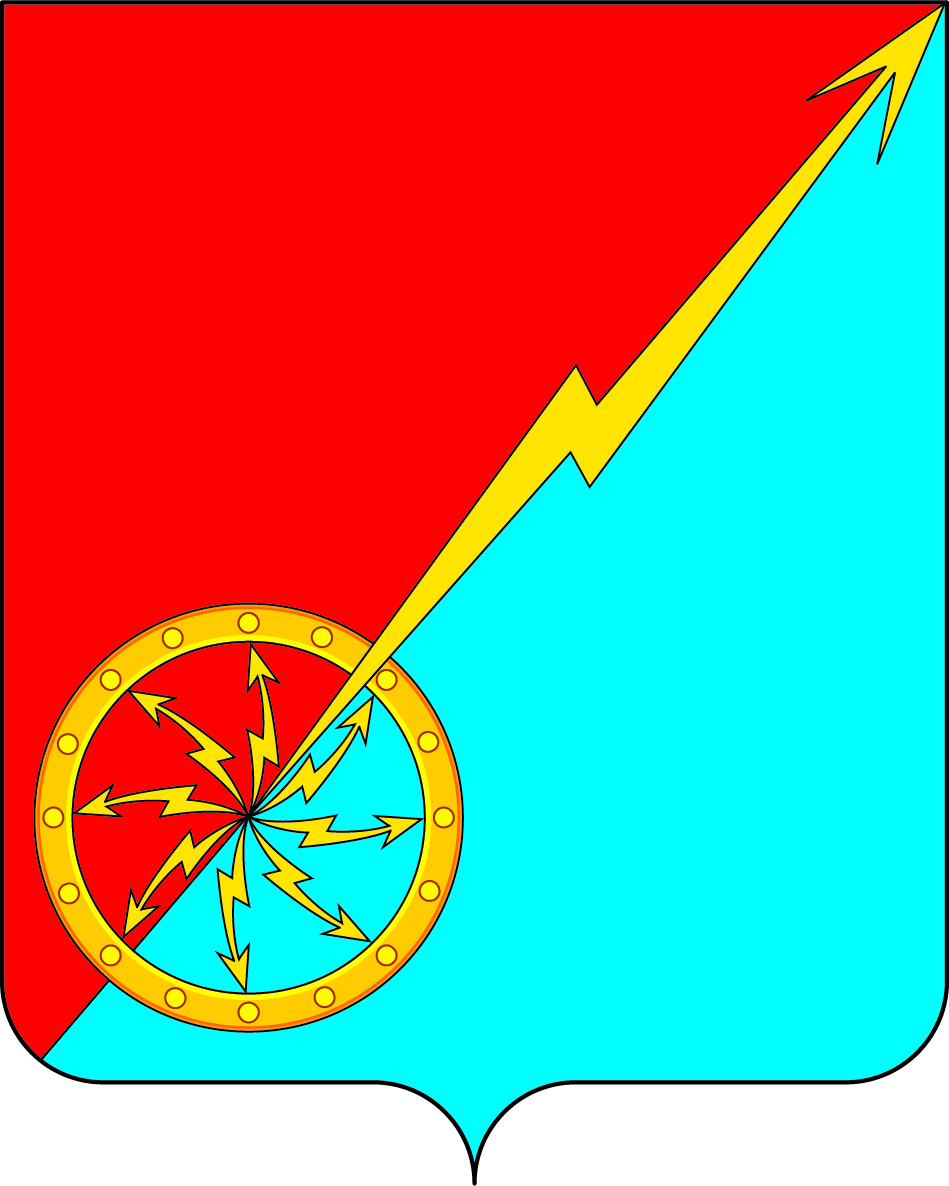 Российская ФедерацияЩекинский район Тульской областиАдминистрация муниципального образования город СоветскЩекинского районаПОСТАНОВЛЕНИЕ16 ноября 2017 года                                   №11-247Об утверждении стоимости услуг, предоставляемых согласно гарантированному перечню услуг по погребению, и подлежащей возмещению организации по оказанию ритуальных услуг с правами специализированной службы по погребению безродных, невостребованных и неопознанных умерших на территории муниципального образования город Советск Щекинского района на 2018 годВ соответствии с Федеральным законом от 06.10.2003 года № 131-ФЗ «Об общих принципах организации местного самоуправления в Российской Федерации», Федеральным законом от 12.01.1996 г. № 8-ФЗ «О погребении и похоронном деле», на основании Устава муниципального образования город Советск Щекинского района  администрация муниципального образования город Советск Щекинского района ПОСТАНОВЛЯЕТ:1. Утвердить стоимость услуг, предоставляемых согласно гарантированному перечню услуг по погребению, и подлежащую возмещению организации по оказанию ритуальных услуг с правами специализированной службы по погребению безродных, невостребованных и неопознанных умерших на территории МО г. Советск Щекинского района на 2018год (приложение).2. Контроль за исполнением настоящего постановления оставляю за собой.3. Постановление обнародовать путем размещения на официальном сайте муниципального образования город Советск Щекинского района и на информационном стенде администрации муниципального образования город Советск Щекинского района по адресу: Тульская область, Щекинский район, г.Советск, пл.Советов, д.1.4. Постановление вступает в силу со дня официального обнародования.Глава администрации муниципального образованиягород Советск Щекинского района         			            Н.В.Мясоедов       Приложение к постановлению администрации муниципального образования город СоветскЩекинского районаот 16.11.2017г. № 11-247Стоимостьуслуг, предоставляемых согласно гарантированному перечню услуг по погребению, и подлежащей возмещению организации по оказанию ритуальных услуг с правами специализированной службы по погребению безродных, невостребованных и неопознанных умерших на территории муниципального образования город Советск Щекинского района на 2018 год№п.пНаименование услугСумма затрат1.Оформление документов, необходимых для погребения187,02.Облачение тела1895,253.Предоставление гроба 1230,04.Перевозка тела (останков) умершего на кладбище 1100,05.Погребение 1150,0Итого:5562,25